Hunter 	EducationClass 	2015For 	U.S. 	VeteransThe  Hunter  Education  Instructor  Association  of  Southern  California, Quail & Upland  Wildlife Federation, California Rifle & Pistol  Association, the  NRA and  many  more  would  like  to  salute  every  US Veteran  for  the service  you’ve  given  to our country. Giving  back to you, we would  like to offer  Hunter  Education Class for US Veterans  for FREE.In a continued effort to reduce firearm accidents, the State  of California requires all first time resident hunters, regardless of age, to complete hunter education training or pass  a comprehensive equivalency test  before purchasing a hunting license.FREEHunter  Education  ClassSaturday  November  7,  2015LOCATIONElks  Lodge  2379  Santa  Clarita 	•  17766  Sierra  Highway   •  Santa  Clarita   CAPrint  ClearlyStudents Name:  	Date of Birth:  	Address:  	City:  	Zip:  	Phone:   	 Work:   	Email Address:  	Disabilities or Special Needs:  	CASHCHECK (make payable to DF-Hunter  Education)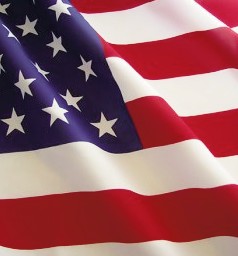 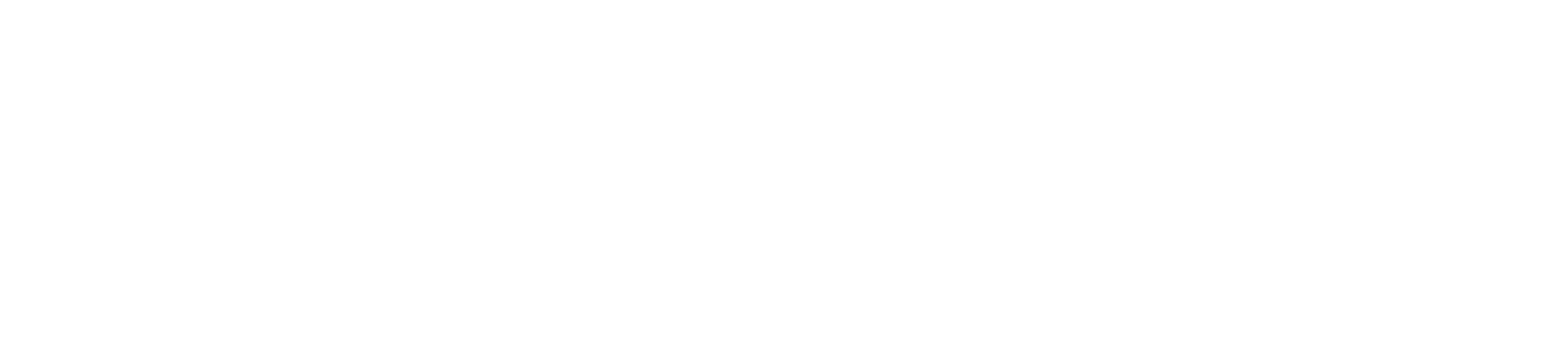 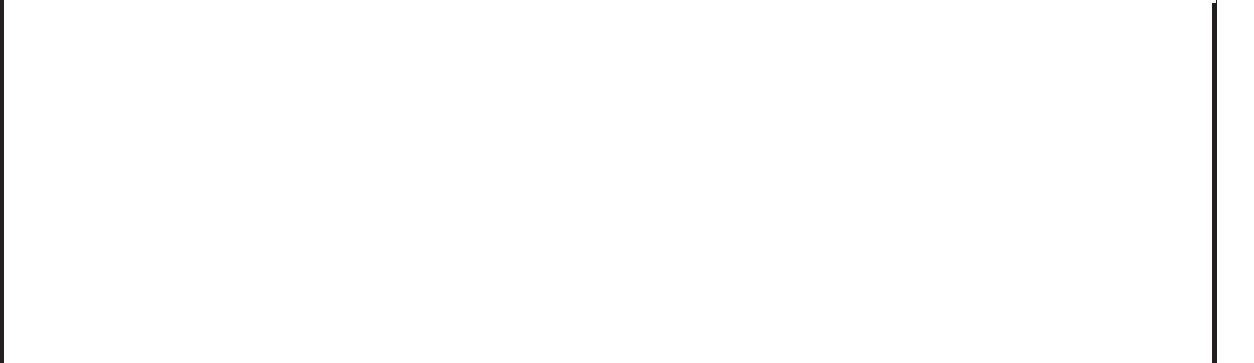 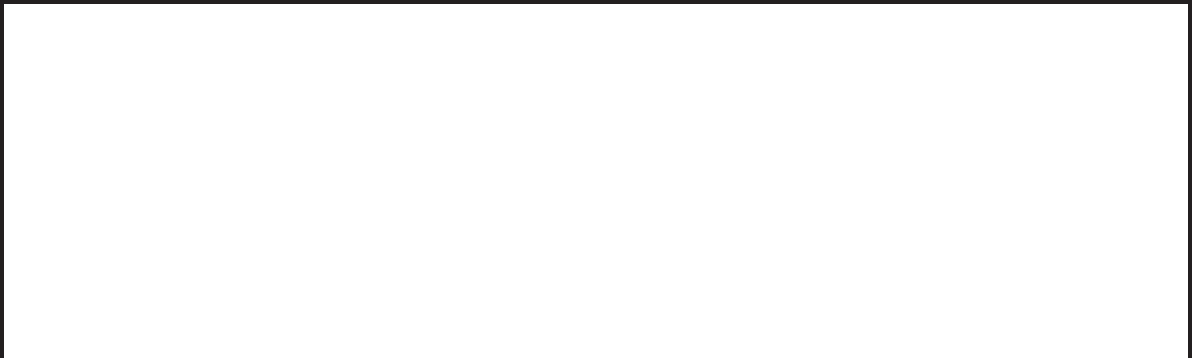 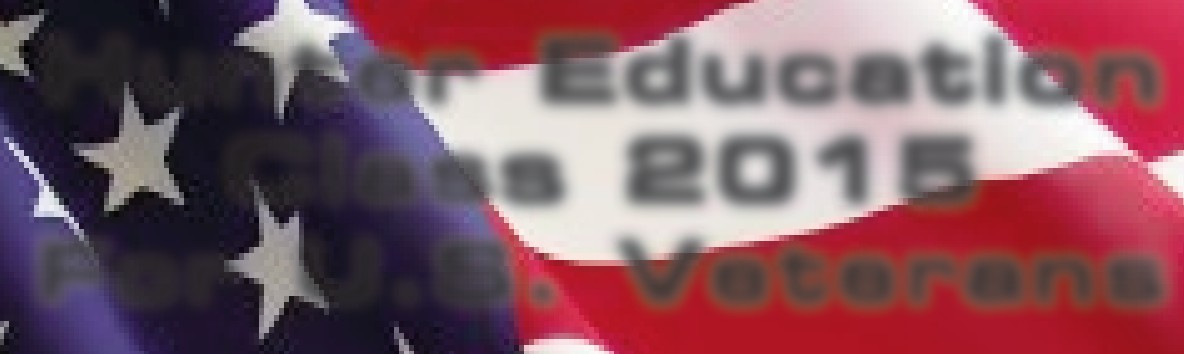 For more information (661) 297-0876 - email HunterEdClass@HunterEdClass.com, registration form maybe downloaded from www.HunterEdClass.com. Space is limited to 100 students so please register early. Refundable  Deposit:  $10.00 per student  required  at registration, Deposits  are not refundable for Non-Attendees.Mail Registration Form & Deposits To: Hunter  Education, P.O. Box 802738, Santa Clarita,  California 91380-2738Email Registration Form To: HunterEdClass@HunterEdClass.comDD-214 or Current  Military I.D. with  Pictured I.D. Required